Порядок осуществления индивидуального учета результатов освоения воспитанниками образовательных программ и хранения в архивах информации об этих результатах на бумажных и (или) электронных носителяхг.ЧерногорскI. Общие положения1.1. Порядок осуществления индивидуального учета результатов освоения воспитанниками образовательных программ и хранения в архивах информации об этих результатах на бумажных и (или) электронных носителях  (далее -  Порядок) разработан в соответствии с  Федеральным законом «Об образовании в Российской Федерации» от 29 декабря 2012г. № 237-ФЗ (п.п. 11 п.3 ст. 28), письмом Минобразования РФ от 20 декабря 2000г. №03-51/64 «Методические рекомендации по работе с документами в общеобразовательных учреждениях», Уставом .1.2    Порядок является локальным актом, ДОУ регулирующим организацию и порядок учета результатов освоения воспитанниками образовательных программ,  порядок хранения в архивах информации об этих результатах, форму хранения, а так же определяет лиц, осуществляющих учет (хранение) результатов  освоения воспитанниками образовательных  программ и  устанавливает ответственность этих лиц.1.3    Порядок регламентирует деятельность педагогов и старшего воспитателя по учету диагностического инструментария, диагностических карт для проведения диагностических процедур, индивидуальных маршрутов воспитанников, уровня готовности воспитанников к освоению программ начального общего образования.1.4    Осуществление индивидуального учета результатов освоения воспитанниками образовательных программ в ДОУ регламентируется Положением об индивидуальном учете результатов освоения воспитанниками образовательных программ. 1.5. В соответствии с пунктом 3, подпунктом 4, статьи 44 Федерального закона "Об образовании в Российской Федерации" от 29.12.2012 №273-ФЗ, ДОУ обязано обеспечить родителям (законным представителям) возможность ознакомления с ходом и содержанием образовательного процесса, а также с результатами освоения ребенком образовательных программ.1.6.. ДОУ осуществляет индивидуальный учет результатов освоения воспитанниками образовательных программ ДОУ на бумажных и электронных носителях. Учет освоения обучающимися образовательных программ фиксируется  в листах и индивидуальных маршрутах, в том числе в электронном виде.1.7.  Все педагоги ДОУ, обязаны  вести учет освоения воспитанниками образовательных программ  а так же информировать родителей (законных представителей) об их успеваемости путем индивидуальной консультации. 1.8. Педагоги ДОУ несут дисциплинарную ответственность за невыполнение требований настоящего локального акта по учету и фиксированию результатов освоения обучающимися образовательных программ ДОУ.1.9. Хранение в архивах данных об освоении воспитанниками образовательных программ ДОУ осуществляется на бумажных и электронных носителях в порядке утвержденным настоящим Положением.1.10. Ответственным за хранение данных  по освоению воспитанниками образовательных программ ДОУ является старший воспитатель.1.11. Индивидуальный учет результатов освоения воспитанниками основных образовательных программ и хранение в архивах информации об этих результатах осуществляется на бумажных и электронных носителях в порядке, утвержденном соответствующими нормативными актами.II.  Осуществление индивидуального учета результатов освоения воспитанниками образовательных программ.2.1.   Индивидуальный учет результатов освоения воспитанниками образовательных программ ДОУ осуществляется на бумажных и электронных носителях. 2.2.   К обязательным бумажным носителям индивидуального учета результатов освоения воспитанниками образовательных программ относятся:  карты педагогического мониторинга, индивидуальные образовательные маршруты воспитанников, портфолио достижений воспитанников.2.3. К обязательным электронным носителям индивидуального учета результатов освоения воспитанниками образовательных программ относится  карты педагогического мониторинга.2.3.1 Электронную версию  карты педагогического мониторинга заполняет  каждый педагог ДОУ. 2.4. С результатами освоения воспитанниками образовательных программ ДОУ родителей (законных представителей) знакомит педагог проводивший мониторинг при личной беседе, кроме того родители (законные представители) могут познакомиться с результатами освоения воспитанниками образовательных программ ДОУ у старшего воспитателя , который систематизирует и хранит данную информацию. 2.5. Старший воспитатель несет ответственность за техническое функционирование педагогического мониторинга, а также производит резервное копирование данных и их восстановление в актуальном состоянии.2.6.  В конце каждого учебного года электронные версии педагогического мониторинга  проходят процедуру архивации и хранятся в течение 5 лет. Архивное хранение учетных данных в электронном виде предусматривает контроль за  их целостностью и достоверностью на протяжении всего срока.III. Хранение в архивах информации о результатах освоения воспитанниками образовательных программ на бумажных и (или) электронных носителях3.1. В архивах хранится информация о результатах освоения воспитанниками образовательных программ на обязательных бумажных носителях.3.1.1. карты педагогического мониторинга – в течение срока освоения обучающимися образовательных программ ДОУ.3.1.2. индивидуальные образовательные маршруты воспитанников – в течение срока освоения воспитанниками образовательных программ ДОУ.ПРИНЯТО С УЧЕТОМ МНЕНИЯ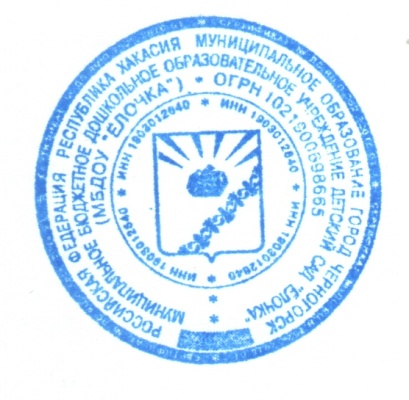 УТВЕРЖДАЮПедагогического  советаПротокол № 3от« 08»__02___2016г.                                              Заведующий МБДОУ д/с «Ёлочка»                                                                                       Панкова Л.Н.                                                                                          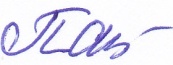  Приказ № 21/1  «09»_02_2016г.СОГЛАСОВАНО С УЧЕТОМ МНЕНИЯСовета родителейПротокол № 3   « 08 »__02___2016г.                                                                                           СОГЛАСОВАНО С УЧЕТОМ МНЕНИЯСовета родителейПротокол № 3   « 08 »__02___2016г.                                                                                           